1 октября в ТОС «Усть-Нытва» прошла акция «ДЕНЬ Мудрейшего человека».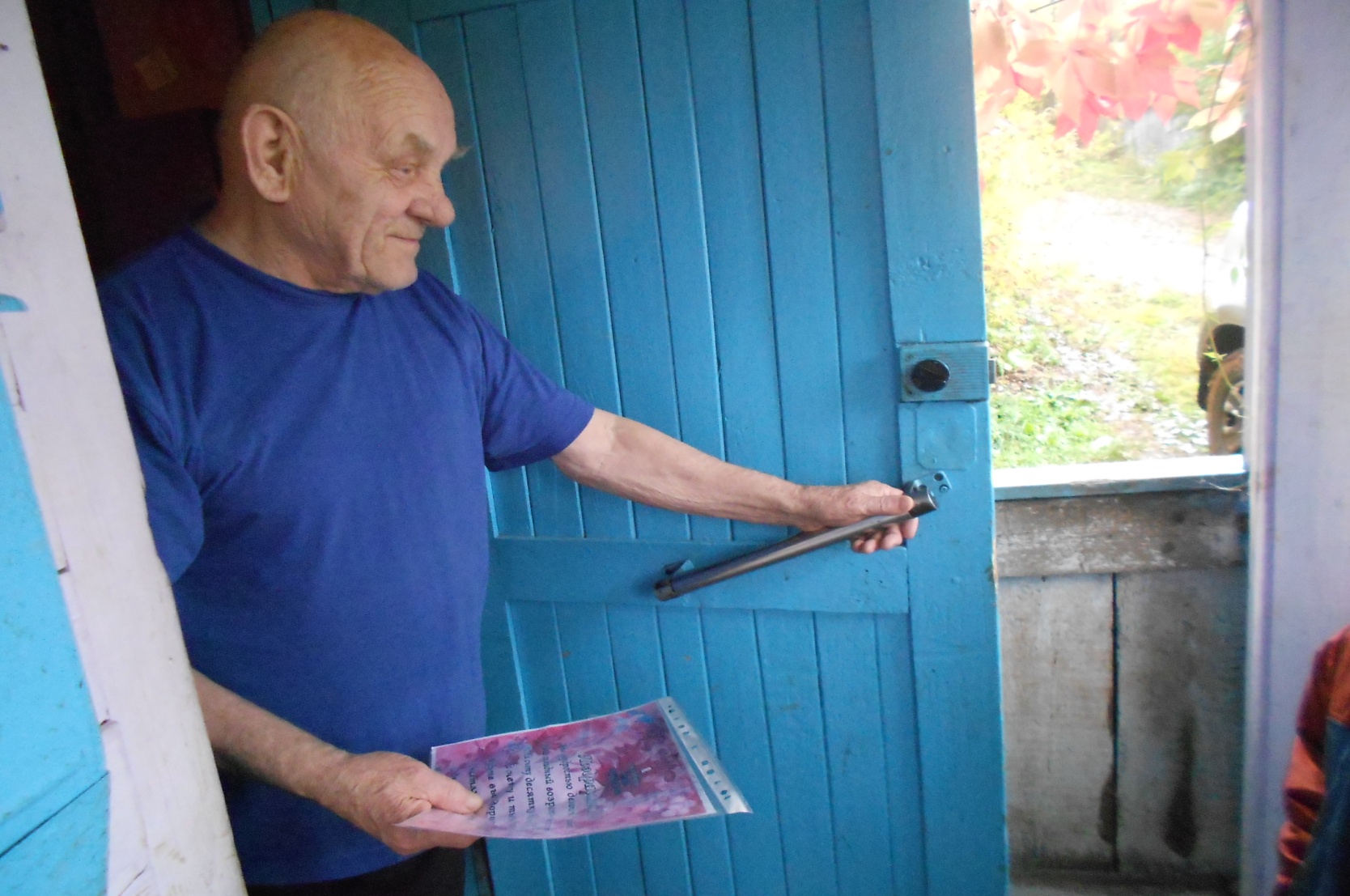 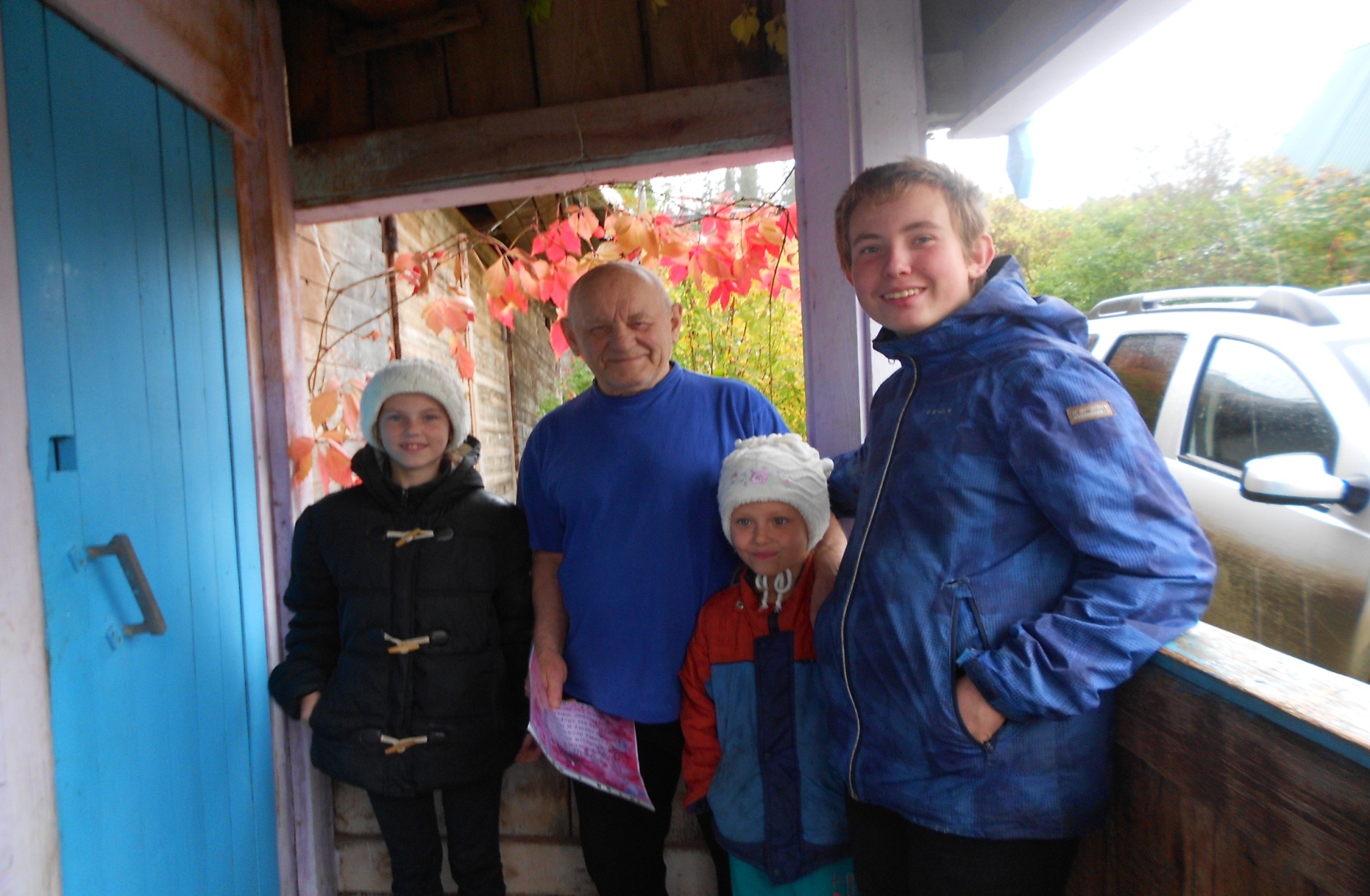 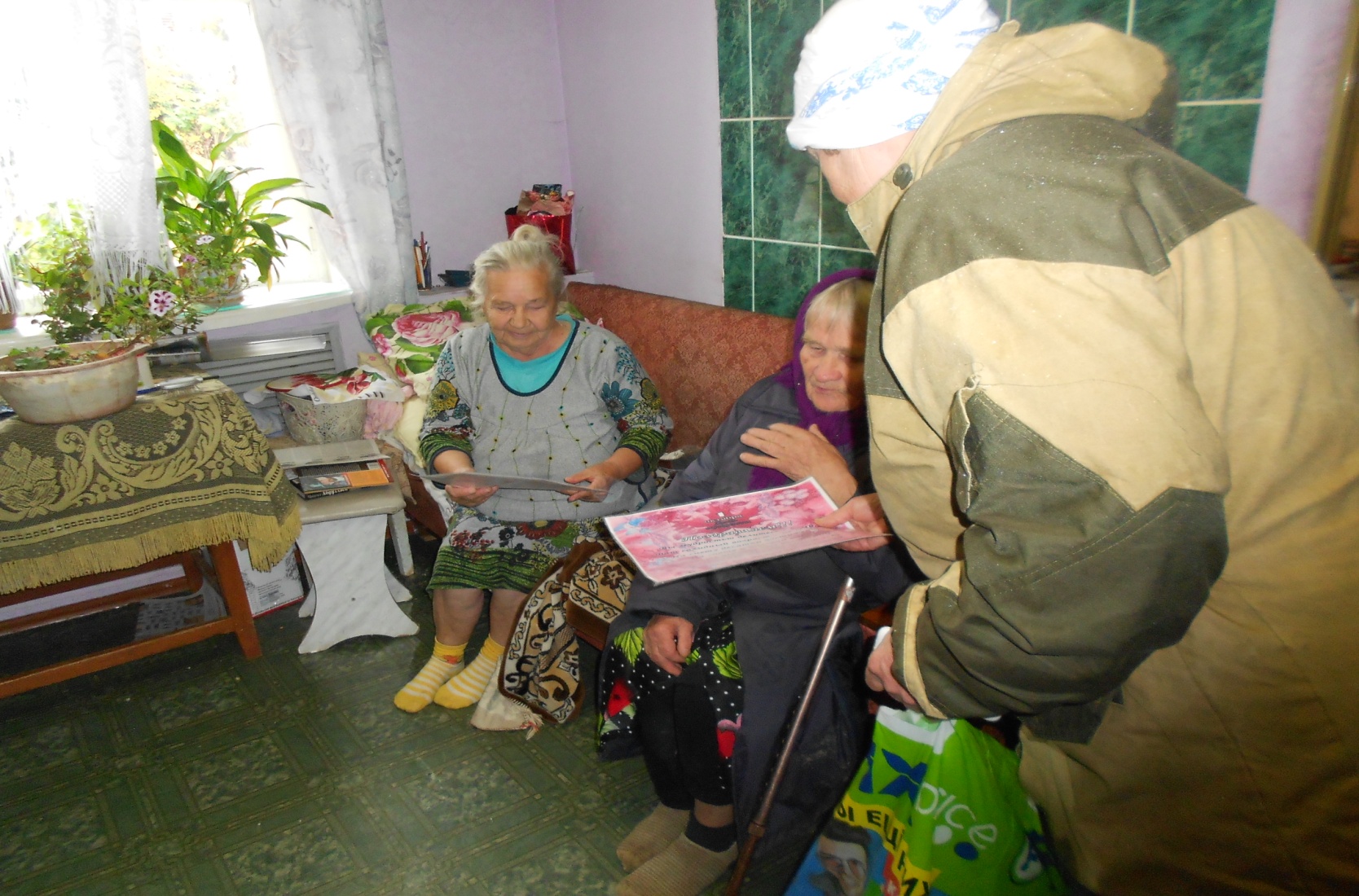 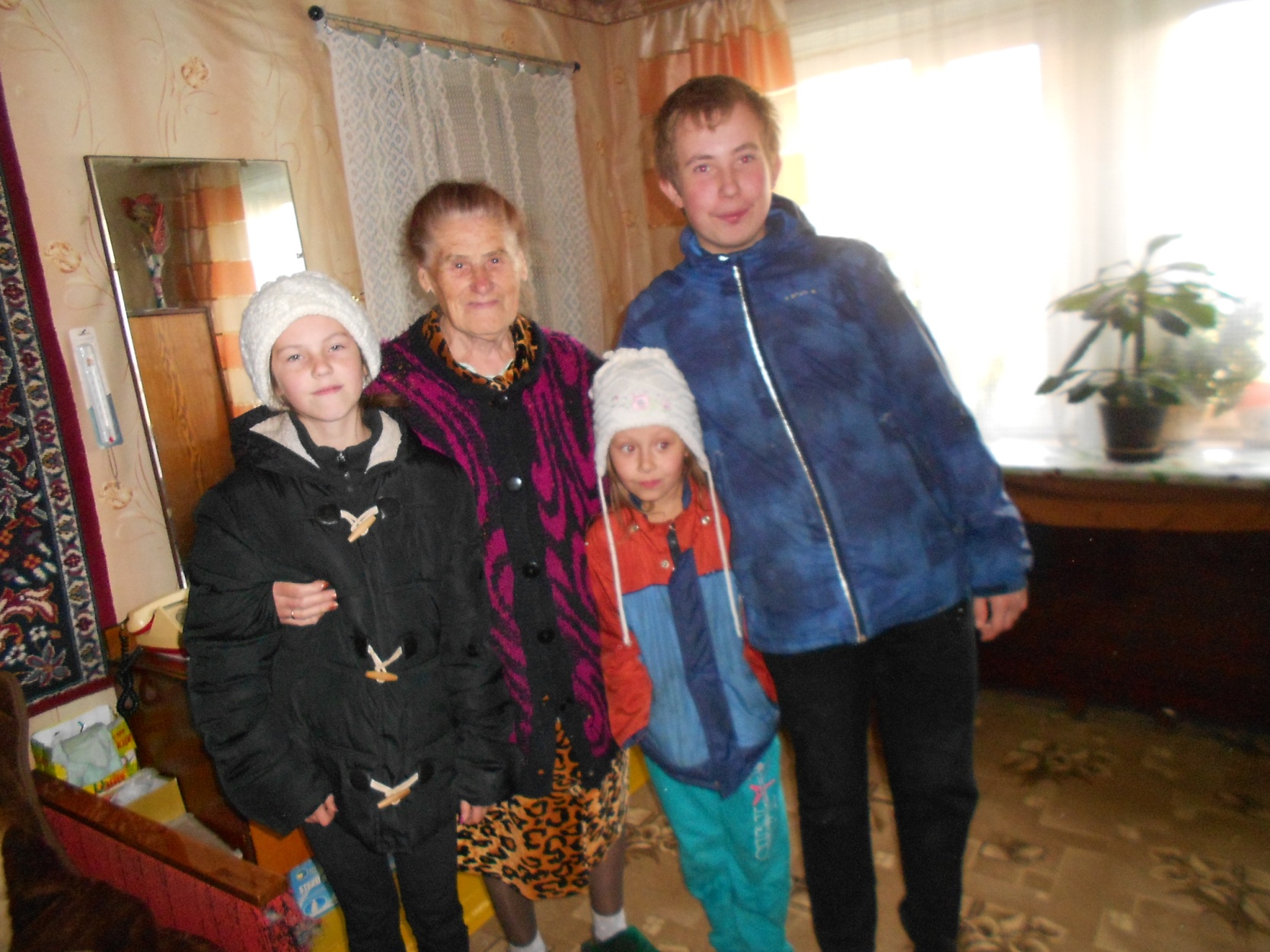 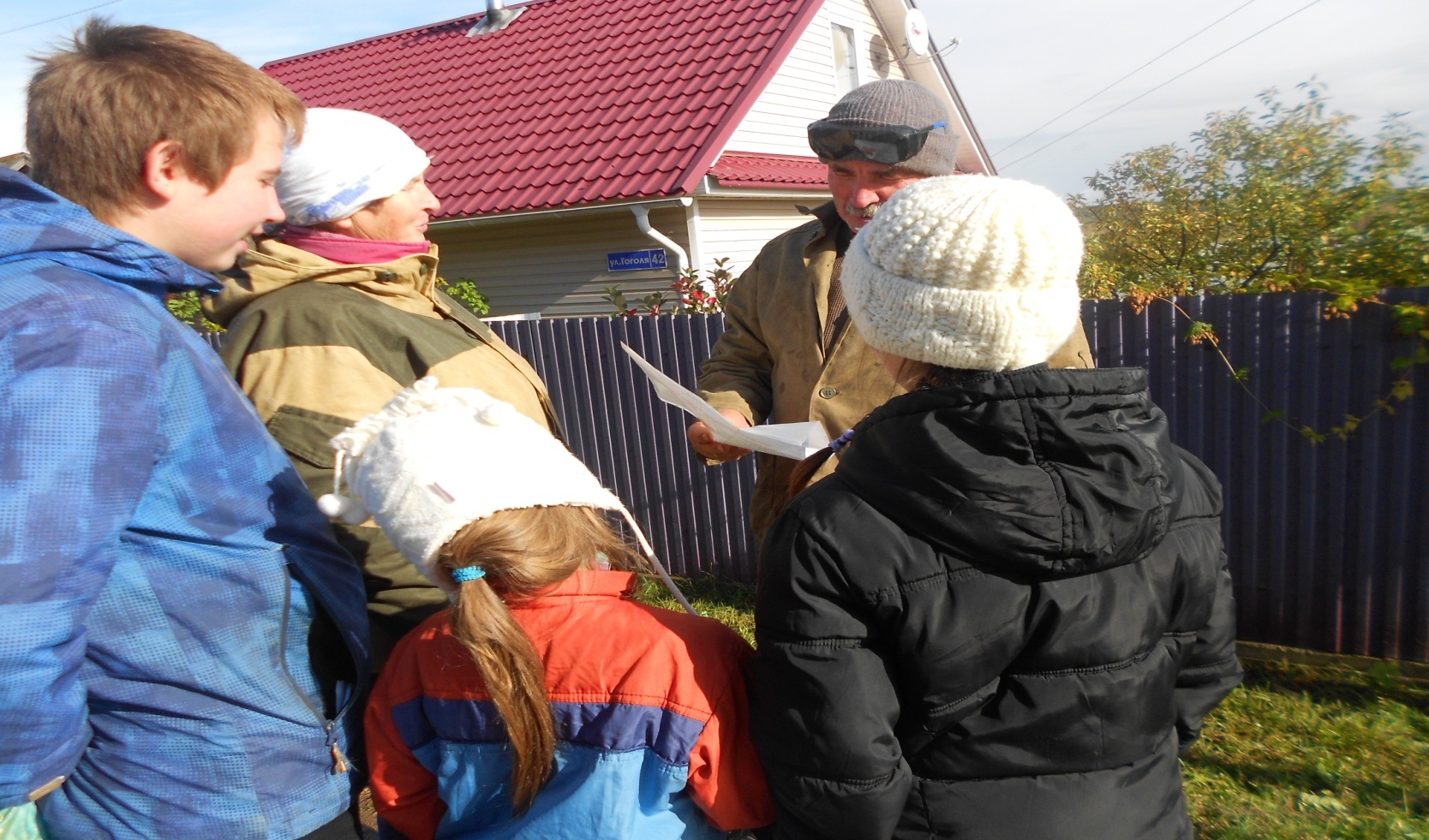 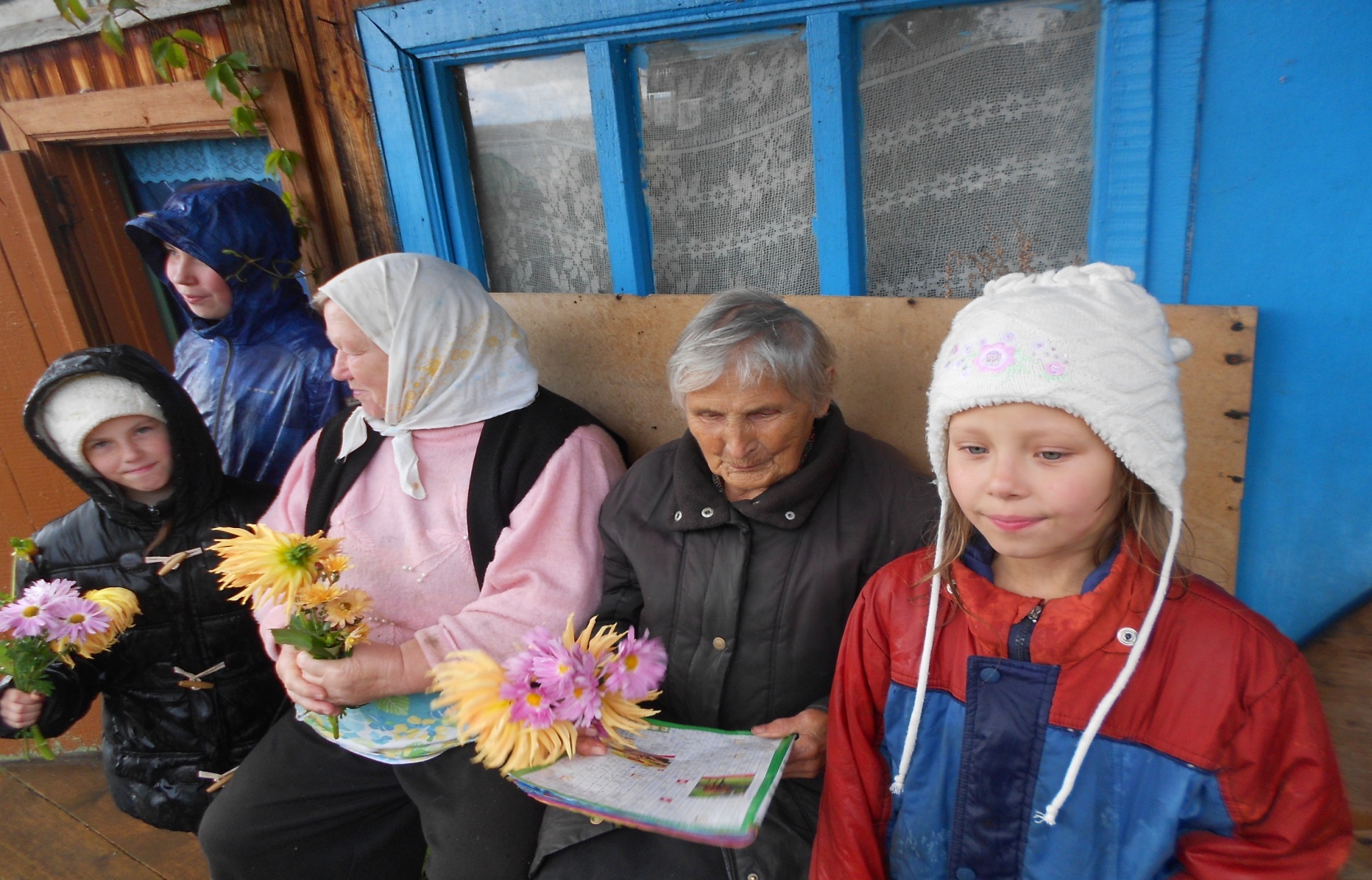 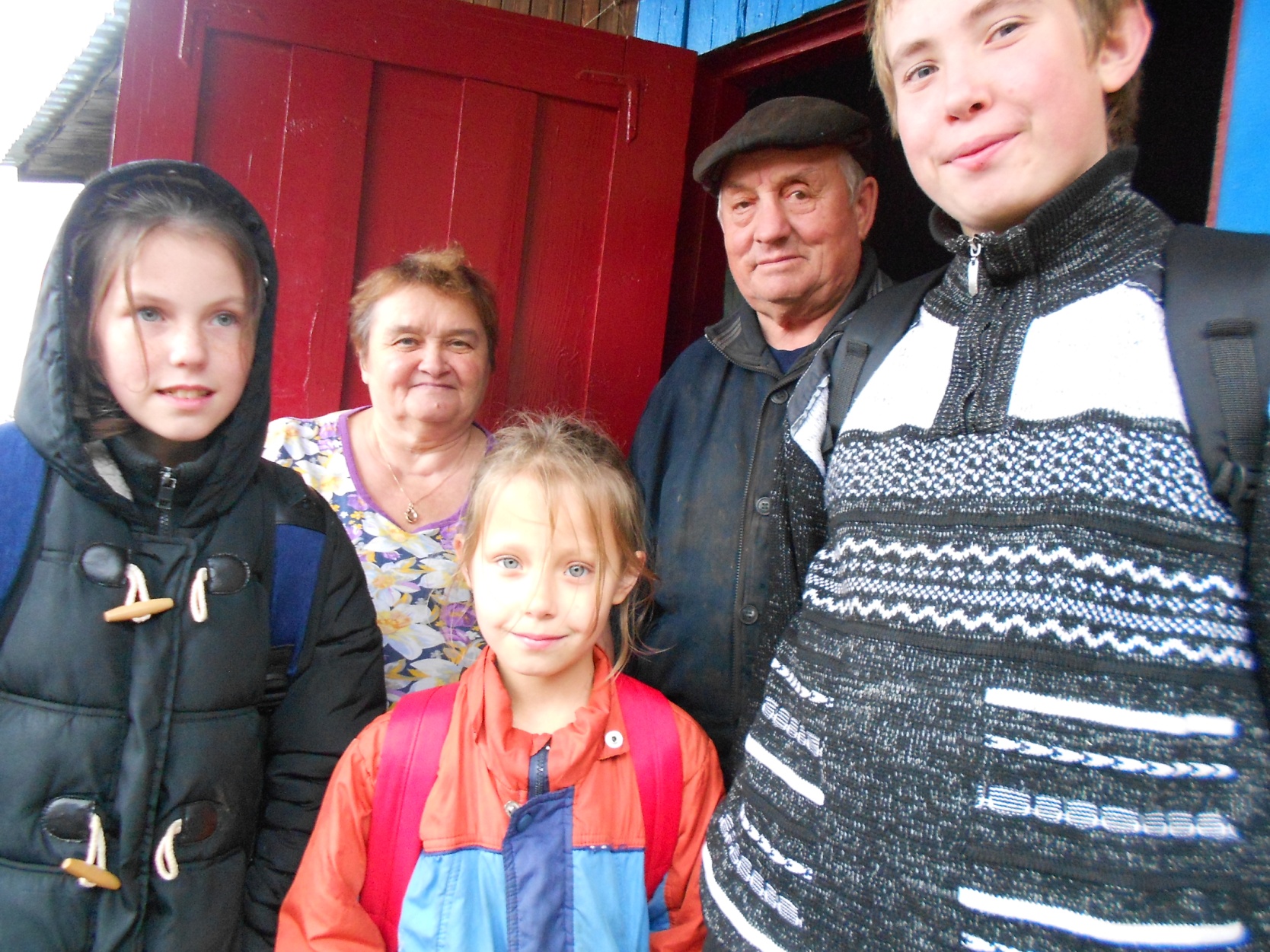 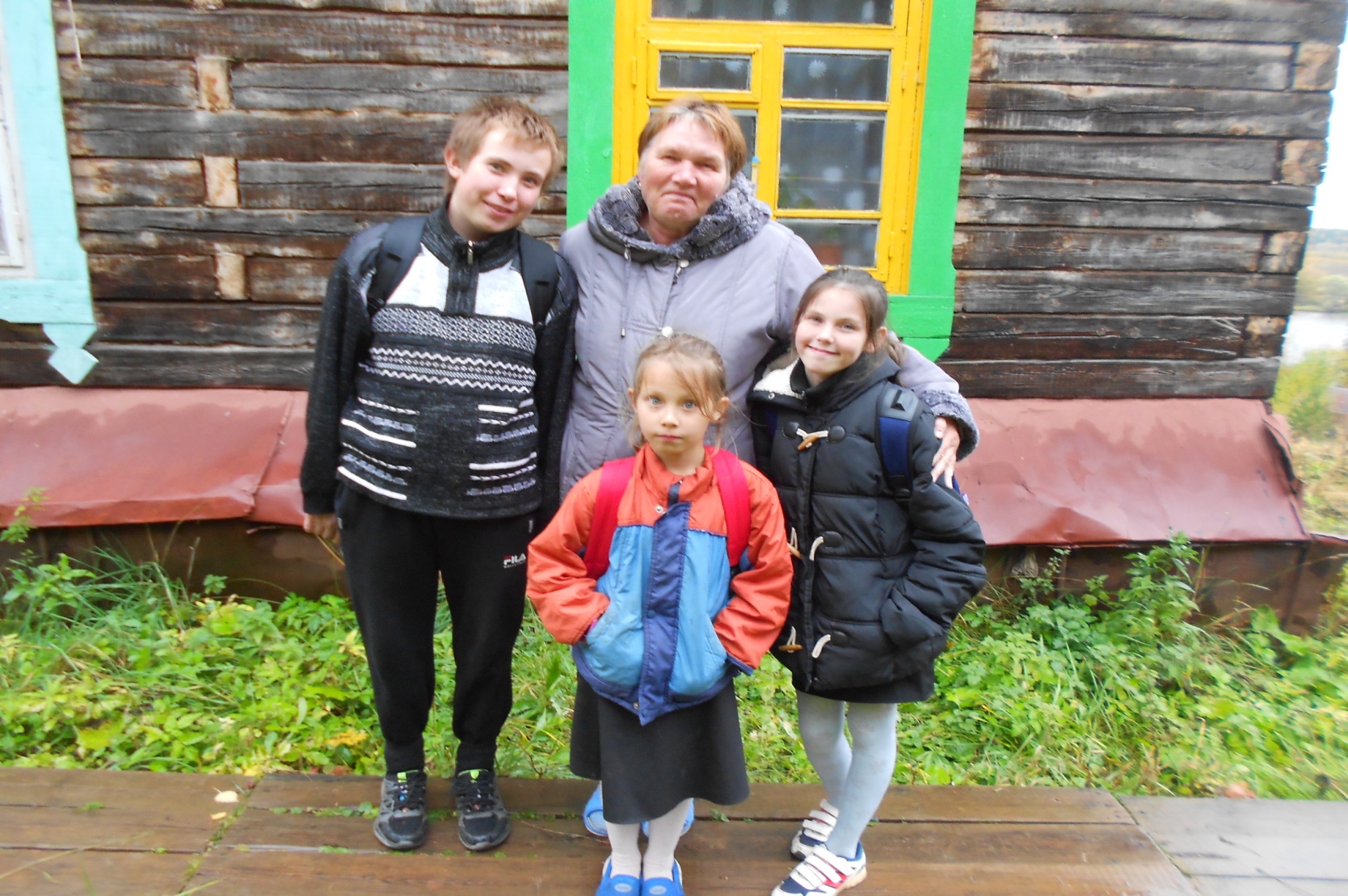 